High School for Law Enforcement and Public Safety 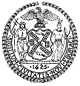 116-25 Guy R. Brewer Boulevard Jamaica, NY  11434 (718) 977-4800  (718) 977-4802 Fax SCHOOLWIDE GRADING POLICY 2022-2023	ASSESSMENTS/PROJECTS               	 	 	          35% Essays, Quizzes, Tests, Lab Reports, Regents ExamResult, Portfolios      ASSIGNMENTS                                                   35%  Essays, PowerPoints, Papers, Task Completion, Classwork, HomeworkSTUDENT ENGAGEMENT           	 	                 30% 	      In-Person 	                 Active Engagement in Class Discussions that Demonstrates Knowledge   	 of Content, Do Now, Exit Ticket, Preparedness, Staying on Task Quarantining StudentsEngaging in work on Google Classroom, completion of in class activities such as do now and exit tickets, preparedness, staying on task                                                                             _____                                       100% According to the NYC Department of Education Grading Policy Toolkit:A grading policy is not punitive; it should be used to motivate students: “The goal of a grading policy is to provide students, families, and staff with a shared understanding of what is required to earn a specific grade”. “Students should understand and be able to articulate how their grades are calculated”. Teachers should clearly communicate their expectations, of each assignment, to the students (verbally and in writing).  Each assignment should have the criteria on how the work will be assessed.  Be fair when grading; teachers should use a rubric to provide clarity to the students. Teachers should provide meaningful feedback to students; the feedback should focus on what students have learned, areas to improve, and what they have not learned.  “Schools must make determinations of passing and failing based primarily on how well students master their subject matter, concepts, content, and skills addressed in a course or subject”.“Students cannot pass or fail a course or subject based solely on non-mastery measures of performance (i.e. attendance, participation, professionalism, respect, effort, behavior, preparedness, and adherence to the school code of conduct)”.“Attendance may not count toward grades…Attendance, a non-Mastery measure, cannot be used to determine if students pass or fail a course”.“When the students miss class time, teachers should give students reasonable chances to make up missed work before final grades are entered in STARS”.“Students may not be denied credit based on lack of “seat time” alone”.TERMSHSLEAPS uses a semester term model: fall semester and spring semester.Students will receive final grades and credits on their transcripts twice a year (January and June), unless a student attends summer school. Then, a student will receive final grades and credits on their transcripts three times a year (January, June, and August).MARKING PERIODSThere are three marking periods within each semester. Students’ grades are cumulative and determined from grades from marking periods one, two, and three.MARKING SCALEIn core academic courses and all electives, students should be receiving the following numerical grades only:  99, 98, 97, 96, 95, 94, 93, 92, 91, 90858075706555 (non-passing assignments/projects/ assessments/ poor engagement)NS (no show/ no work completed)NX (incomplete) = insufficient work to calculate a final grade (i.e. student illness, family emergency, extended time mandate) NU = no credit/auditNL= Recent admit/ late entry due to program changeTeachers are required to record at least one report card comment for every student in each of their classes. Two report card comments must be recorded for every student receiving a 55 or an NS.  MAKE-UP WORK POLICY Missed work may be handed in for no more than 90 percent of an assignment’s value, no later than one week after an assignment deadline (this does not include assignments from students with an excused absence).Teachers must select at least one day during the marking period for any missed assignment(s) to be turned in. There is a difference between students who need to submit make-up work due to a confirmed absence (i.e. quarantine, illness, college/career trip, related services session, immigration appointment, legal appointment, death in the family) versus failure to complete the assignment. Absent students must be allowed to make-up the work within ten school days of returning to school.  These students should have the opportunity to obtain full grades.Parents/Guardians must be notified, within two school days, that students are missing work and the latest date that the assignment must be submitted.  Teachers should have his/her grade book (Skedula) updated weekly. COMMUNICATION WITH FAMILIESParent/Teacher ConferencesGoogle Classroom – assignments/gradebookNew York Schools Account (NYCSA)School MessengerPhone Calls/TextsEmailsBONUS       Earn bonus points by demonstrating any of the following: Coming to class in full uniform compliance No inappropriate electronic use /visibility in class Respectfulness to peers and adults Exceptional citizenship 